3 Ingredient Nutella Brownies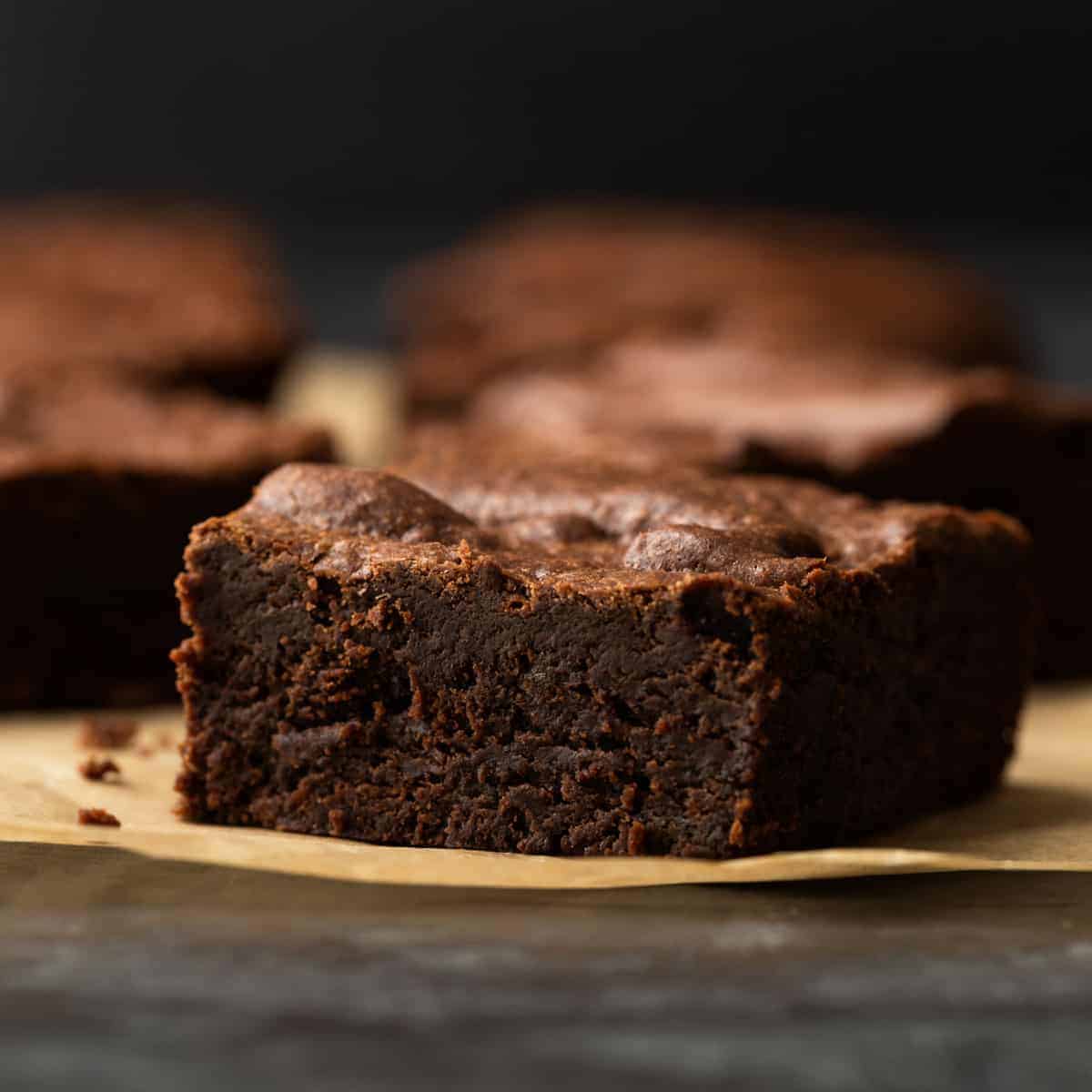 INGREDIENTS1 cup (240 gram) Nutella2 eggs 10 tablespoons (85 gram) all-purpose flour Baking pan and panko sprayServings: 10-12PREPARATION Step 1 Put on the oven at 175˚C and spray the baking pan with panko spray.    Step 2 Put the Nutella, eggs, and flour in a large bowl and mix until all ingredients are combines. The batter should be thick and shiny.  Step 3 Pour the batter into your baking pan or mold. Step 4 Baking: 175˚C for more or less 20 to 25 minutes.  The all-purpose flour is available at Caribbean Bakery Supplies!